Mittelfränkische Einzelmeisterschaft U12/U15Am 31.03.19 kämpften wir in Wilhermsdorf bei den mittelfränkischen EM U12/U15. Leider waren wir nur mit 5 Kämpfern vertreten, haben aber dennoch 2 Medaillen geholt!Lukas Höfler belegte den 3. Platz bei der U15 bis 60 kg und Timo Weimann den 2. Platz in der U15, auch bis 60 kg.Tolle Leistung von allen. Lukas war das erste Mal bei einem Kampf dabei und hat sich souverän den Herausforderungen gestellt. Timo und Lukas qualifizierten sich damit auf di Nordbayerische EM in Hof. Alle anderen erhielten eine Urkunde. Glückwunsch!Danke auch an Flo und Noah für die kompetente Unterstützung. Wir sind halt ein Team.Mein Wunsch für 2020: mehr Unterstützung von den Eltern und somit mehr Teilnehmer mit Begeisterung. Judo ist ein Kampfsport!Norbert Röck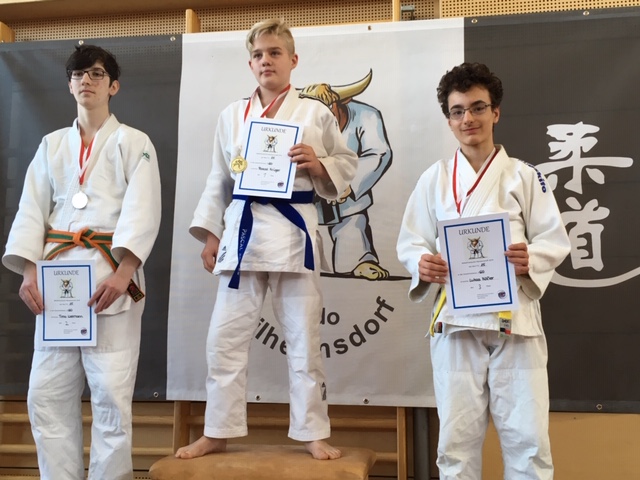 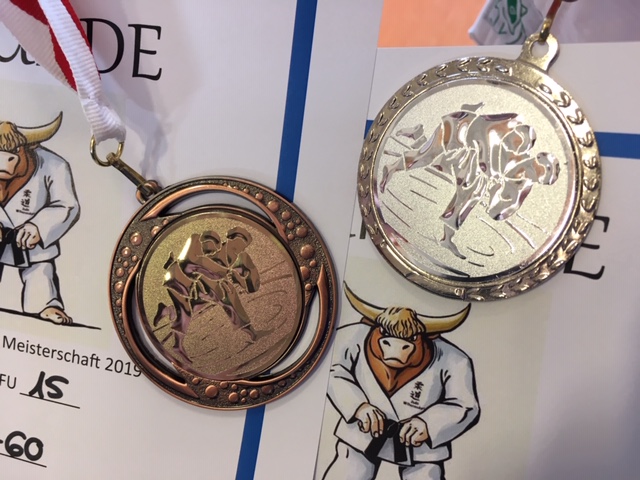 